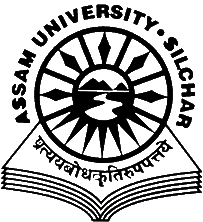 ASSAM UNIVERSITY: SILCHARDr. Ambedkar Centre of ExcellenceADMISSION NOTICEfor Free Coaching for Schedule Caste Candidates for Civil Service Examinations(UPSC)No. 101/02/2022-DACE        Dated, 6th June, 2022Applications are invited from the Scheduled Caste (SC) candidates ONLY for admission to Free Coaching of Civil Services Examination (Preliminary and Main) to be offered by the Dr. Ambedkar Centre of Excellence, Assam University, Silchar under the scheme of Ministry of Social Justice and Empowerment, Government of India.Intake capacity: 100Eligibility Criteria for students:The candidate must hold a graduate degree from a recognized University/Institution or posses an equivalent qualification.Age limit : 21 to 37 years.Nationality: Indian Citizen.Must belong to Scheduled Caste. The candidate has not received any monetary benefit from any of the other schemes by Government of India, States/Union Territories or any funding agencies.Selection Procedure: Through Common Entrance Test (CET) conducted by the DACE-AUS on 31.07.2022 and will be shortlisted as per merit list. The entrance test will be based on 100 Multiple Choice Questions (MCQs) with one mark in each question. The syllabus for the Entrance Test is as given below:General Studies (50 marks): Indian History, Geography, Indian Polity, Indian Economy, General Science including Science & Technology, Current Affairs, Sports and General Knowledge.General English (25 marks).Numerical Ability & Reasoning (25 marks).Reservation for Female students: 33% of the total sanctioned seat. In case sufficient number of eligible female candidate do not apply, University may allocate the vacant seats to male/transgender candidates.Duration of the Course/Program: One Year.Note: The candidates enrolled under this scheme have to attend all the classes. In case of remaining absent for more than 15 days without any valid reason, or leaving the coaching class without prior approval of the competent authority, his/her enrollment will be canceled. The total expenditure incurred by the Ministry on the candidate will be recovered from the student/ candidate concerned.								Documents to be attached with the application form:One passport size photo.Self attested copy of age proof certificate.Self attested copies of Mark sheets and certificates from matriculation up to highest degree.Self attested copy of Scheduled Caste Certificate.The filled in application form along with attachments is to be submitted in a sealed envelope to the Dr. Aditi Nath, Programme Co-coordinator-DACE, Social Work Department Assam University, Silchar-788011 Cachar,Assam,India.. The envelope may be superscribed “Application for Admission for Free Coaching for Schedule Caste Candidates for Civil Service Examinations (UPSC)”.Application will be available: w.e.f 8th June, 2022. Last date of receipt of application form: 30th June, 2022. The University will not be responsible for late submission / delay in submission for any reason whatsoever. Sd/-RegistrarCopy to:The Principal of all affiliated colleges under Assam University, Silchar for information and with a request for wide circulation/  uploading in the college website/social media platform of alumni/students group.All HoDs/DSW/Proctor/Director, College Development Council, Assam University, Silchar for information and wide circulation.Director, Computer Centre to request for uploading in the University website.To the Editor, All local Dailies/Newspaper & The News Editor, All India Radio,Silchar for publication/broadcasting as news item only. Sd/-Registrar